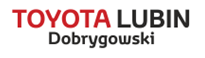 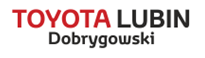 REGULAMINKobiecej ligi tenisowej Toyoty LubinI. ORGANIZATOROrganizatorem Kobiecej Ligi tenisowej Toyoty Lubin jest MPWiK Sp. z o.o. w Lubinie z siedzibą 
przy ul. Rzeźniczej 1, 59–300 Lubin.II. CELECelem organizacji Kobiecej Ligi tenisowej Toyoty Lubin jest:upowszechnianie i rozwój aktywności fizycznej młodzieży oraz dorosłych poprzez zorganizowane uprawianie sportu i udział we współzawodnictwie sportowym w dyscyplinie tenis ziemny;wyłonienie najlepszej tenisistki amatorki Lubina w 2017 roku.TERMIN I MIEJSCE1. Liga zostanie rozegrana w dwóch edycjach, na kortach przy ul. Baczynowej 1  (w hali lub na kortach otwartych) w terminach:I edycja: 01 maj - 14 lipca (10 tygodni);		II edycja: 14 lipca - 29 września (11 tygodni);		                                                                                         2. Rozgrywanie meczów na innych obiektach wymagają zgody organizatora.	IV. UCZESTNICTWO1. W lidze mogą wziąć udział Kobiety amatorki lub byłe zawodniczki (karencja zgodnie z regulaminem PZT).2. Każda uczestniczka ligi startuje na własną odpowiedzialność.3. Organizator nie ubezpiecza uczestniczek.4. Organizator nie zapewnia obsługi sędziego, w przypadku takiej konieczności zawodnicy organizują sędziego we własnym zakresie.V. ZGŁOSZENIA1. Zapisy do ligi trwają w terminie do 26 kwietnia 2017 r. i należy dokonać ich w recepcji hali tenisowej, na formularzach zgłoszeniowych do ligi, które można pobrać również ze strony www.tenis.lubin.pl. 2. W przypadku chęci zgłoszenia się do ligi podczas jej trwania, uczestniczka ligi zostanie dopisana do  ostatniej ligi na ostatnie miejsce, a kwota wpisowego będzie uzależniona od ilości pozostałych do rozegrania meczów.WPISOWE1. Wpisowe do ligi wynosi:dla uczestniczek ligi,  posiadających stałą rezerwację kortów tenisowych w sezonie letnim 2017 
na  min. 2 h - 70,00 zł; dla uczestniczek  ligi nie posiadających stałej rezerwacji kortów tenisowych – 200,00 zł.2. Wpisowe: uiszczone w wys. 200,00 zł – obejmuje wynajem kortów zewnętrznych i kortów w hali tenisowej 
na rozegranie wszystkich meczów ligowych w dowolnym dostępnym terminie, po uprzedniej rezerwacji kortów na podstawie voucherów (wydane zostaną na rozegranie wszystkich meczów w dwóch edycjach);uiszczone w wysokości 70,00 zł -  nie obejmuje voucherów na rozgrywanie ligi – uczestniczki mogą je natomiast nabyć w recepcji hali tenisowej za cenę 20,00 zł/1h wynajmu kortu.3. Kwota wpisowego za udział w II edycji wynosi 140,00 zł.4. Płatności wpisowego należy dokonywać w recepcji hali tenisowej lub na konto PKO BP: 29 1020 3017 0000 2802 0020 4818, podając w tytule przelewu: „imię i nazwisko uczestnika ligi - Liga Tenisowa Toyoty Lubin”.5. Dokonanie wpłaty wpisowego jest jednoznaczne z zapisaniem się do ligi; osoby, które nie dokonają zapisu w recepcji hali nie będą wpisane do Ligi.SYSTEM ROZGRYWEK1. Zawodniczki zgłoszone do rozgrywek zostaną podzielone na grupy (ligi); o przydzieleniu do grupy decyduje miejsce zajęte w sezonie 2016.2. Rozgrywki ligowe prowadzone będą w systemie “każdy z każdym” w poszczególnych ligach. 3. Wszystkie mecze rozgrywane będą do dwóch wygranych setów; po zakończeniu meczu - zawodniczka - zwyciężczyni zobowiązana jest do podania wyniku meczu pracownikowi w recepcji hali tenisowej, celem odnotowania go w tabeli (z uwzględnieniem setów i gemów).4. Po zakończeniu edycji z każdej ligi, trzy (lub mniej w zależności od ilości uczestniczek w lidze, 
co będzie ustalone po zakończeniu zapisów) zawodniczki zajmujące ostatnie miejsca w tabeli „spadną” do niższej ligi rozgrywkowej, a trzy (lub mniej w zależności od ilości uczestniczek w lidze, co ustalone będzie po zakończeniu zapisów) zajmujące najlepsze miejsca w tabeli, awansują do wyższej ligi rozgrywkowej. 5. Po zakończeniu każdej edycji zostaje ustalona klasyfikacja końcowa, na podstawie której zawodniczkom zostaje przyznana odpowiednia liczba punktów, w zależności od ligi i miejsca w niej zajętego. VIII. ZASADY UMAWIANIA TERMINÓW MECZÓW1. Zawodniczka, która znajduje się w tabeli niżej od swojej rywalki, ma obowiązek “wywołania” - skontaktowania się jako pierwsza z przeciwniczką i zaproponowania jej terminu meczu. 2. Jeżeli z przyczyn niezależnych, termin nie będzie dogodny dla “wywołanej” i nie uda się ustalić innego terminu satysfakcjonującego obie grające, wtedy bezwzględnie wywołana będzie musiała skontaktować się i ustalić termin spotkania w ciągu najbliższych 7 dni.3. Jeżeli w danej edycji ligi, z różnych przyczyn, zawodniczki nie rozegrają meczu, wtedy otrzymają One -1 pkt za nie rozegranie meczu (wyjątek stanowi walkower bez gry).IX. PUNKTACJA1. Zwyciężczyni meczu otrzymuje 5 punktów.2. Przegrana w meczu otrzymuje: 1) 2 punkty przy stosunku setów w meczu 0-2;2) 3 punkty przy stosunku setów w meczu 1-2.3. W przypadku nie rozegrania meczu -1 pkt dla obu zawodniczek.4. W przypadku nie rozegrania meczu (walkower lub krecz): walkower - wygrany otrzymuje 5 pkt, a przegrany 2 pkt – wynik meczu zapisuje się jako v/o; walkower przed meczem musi być zgłoszony do jednego z członków Rady Zawodników 
z podaniem nazwiska poddającego mecz;krecz - kontuzja w trakcie meczu) – wygrany otrzymuje 5 pkt, a przegrany 2 pkt lub 3 pkt w zależności, w którym secie poddał mecz;5. Kolejność w grupie ustala się na podstawie zgromadzonych punktów z meczów, a w przypadku, gdy:dwie zawodniczki mają taką samą liczbę punktów, to o kolejności decyduje wynik meczu bezpośredniego;większa ilość zawodniczek ma  tą samą ilość punktów, to o kolejności decyduje bilans setów, bilans gemów ze wszystkich meczów edycji.    6. Punktacja ligiI Miejsce  Ligi 1 otrzymuje 100 punktówII Miejsce Ligi 2 otrzymuje 98 punktówKażde kolejne miejsce otrzymuje o 1 punkt mniejX. POSTANOWIENIA KOŃCOWE  Ostateczna interpretacja niniejszego regulaminu należy do Organizatora oraz Rady Zawodniczek wybranej w składzie:Beata Kozak, Marlena Abrahamów, Damian Jeżak (przedstawiciel Organizatora).XI. SPONSORZY LIGISponsorami Ligi są: MPWiK Sp. z o.o. w Lubinie, TOYOTA DOBRYGOWSKI LUBIN